Проект стандарта для обсуждения - Международный стандарт аудита 600 (в новой редакции)Комментарии к проекту МСА 600 (пересмотренному)В конце апреля 2020 года Комитет по международным стандартам аудита и подтверждения достоверности информации («КМСАПДИ») выпустил проект МСА 600 («Проект-600»), срок предоставления комментариев и замечаний по которому истекает 2 октября 2020 года. Представляется целесообразным сохранение в Проекте-600 принципов, обеспечивающих охват широкого диапазона существующих групповых форм организации.Поправки к МСА 600 соответствуют поправкам, внесенным в другие основополагающие стандарты (например, Международные стандарты управления качеством (МСУК), МСА 220 и МСА 315 (в новой редакции)).   Следовательно, изменения в данном стандарте должны быть подвергнуты тщательному анализу с учетом изменений и дат принятия вышеуказанных основополагающих стандартов.  КМСАПДИ должен продолжать взаимодействовать со СМСЭБ для разработки соответствующих этических требований и обеспечения внедрения международных стандартов независимости, применимых к аудиторам компонентов, которые принимают участие в аудите группы, в связи с тем, что в настоящее время Кодекс СМСЭБ не регулирует деятельность аудиторов компонентов (за исключением положений раздела «Нарушение законодательства и нормативно-правовых актов»).    Обзор замечаний в отношении Проекта-600: Необходимо внести отдельные пояснения, главным образом в отношении следующего:  определений «процесс консолидации» и «финансовая отчетность группы», поскольку на практике указанные определения могут приводить к возникновению недопонимания;порядка применения стандарта в отношении объектов инвестиций, учитываемых по методу долевого участия (т.е. характера и объема работ, выполняемых в рамках аудита соответствующих организаций, в том числе существенности аудиторских процедур).  Необходимо внести дополнительные пояснения для обеспечения охвата определением более широкого спектра обстоятельств (необходимо учитывать информацию не только в агрегированном, но и в дезагрегированном виде). Необходимо доводить определение компонента до сведения руководства группы и лиц, отвечающих за корпоративное управление (это особенно важно в тех случаях, когда наша точка зрения отличается от точки зрения руководства группы). Представляется целесообразным включение в стандарт отдельных разделов, посвященных рассмотрению вопросов, связанных с привлечением аудиторов компонентов, поскольку это позволяет акцентировать внимание на необходимости привлечения аудиторов компонентов на различных этапах аудита.     Необходимо предоставлять разъяснения в отношении доступа к информации и участникам аудита и с рекомендовать устранение существующих ограничений.  Использование подхода является принципиально важным, и он основан на оценке рисков, при проведении аудита группы (как указано в приглашении к обсуждению), несмотря на то, что в рамках проведения пробного тестирования возникли серьезные сомнения в отношении необходимости увеличения масштаба (т.е. применения данного подхода к более крупным группам, обладающим более сложной организационной структурой).        Проект-600 уделяет существенное внимание вопросам, связанным с централизованным выполнением работы командой аудитора группы и единоличной ответственностью руководителя аудита группы. Несмотря на то, что руководитель команды аудитора группы несет единоличную ответственность, представляется, что Проект-600 рассматривает подход с привлечением аудиторов компонентов для выполнения работы как менее желательный по сравнению с подходом, предусматривающим централизованное выполнение работы командой аудитора группы. По итогам изучения материалов для обсуждения и участия в заседаниях КМСАПДИ в ходе разработки данного стандарта можно сделать вывод, что у КМСАПДИ не было намерения вносить именно такую трактовку, тем не менее текущий проект стандарта не содержит четкой формулировки в отношении того, каким образом команда аудитора группы должна выполнять процедуры на более детальном уровне, поскольку применение соответствующего подхода к более крупным группам не представляется возможным.      Соответственно, на практике вышеуказанная ситуация может привести к различному толкованию возможностей использования данного подхода со стороны организаций. Таким образом, КМСАПДИ должен более взвешенно подойти к рассмотрению указанного вопроса и предоставить разъяснения в отношении важности и зачастую необходимости привлечения аудиторов компонентов в рамках использования подхода, основанного на оценке рисков.      Предоставление разъяснений в отношении риска агрегирования искажений является правильным подходом, однако при этом необходимо внести соответствующие изменения в другие основополагающие стандарты, а также включить концепцию риска агрегирования искажений в подход, основанный на оценке рисков (а не учитывать его исключительно при анализе существенности аудиторских процедур).    Предоставление новой информации об унификации средств контроля и централизованном характере процедур является целесообразным. Установление устойчивого двухстороннего взаимодействия и обмена информацией с аудиторами компонентов в рамках проведения аудита является необходимым, поскольку это одно из ключевых элементов обеспечения качества аудита. Следовательно, целесообразно и предоставление соответствующих разъяснений и изменения в данной области, включая разработку новых рекомендаций в отношении обмена информацией о непрерывности деятельности, связанных сторонах и событиях после отчетной даты.Новое требование в отношении оценки компетенций и возможностей членов команды аудитора требует разъяснения и должно действовать в ограниченном объеме при подготовке общедоступной информации.Информация об объеме документации аудиторов компонентов, которая хранится и/или проверяется командой аудитора группы, должна содержать описание факторов, которыми руководствуется команда аудитора группы при принятии решения о необходимости сохранить/проверить такую документацию.   Требования к документальному оформлению должны содержать более четкие разъяснения в отношении объема аудита группы.Можно отметить ужесточение требований к документальному оформлению при привлечении аудиторов компонентов (например, необходимость обоснования посещения объектов или выбора документации для проверки), однако с учетом постоянного внимания регулирующих органов к данной области причины такого ужесточения представляются обоснованнымиПодход к определению компонентов аудиторской группой требует доработки. Новое определение компонента предполагает, что компоненты, выделенные аудиторской группы, могут не совпадать с фактической структурой группы. В случае такого несовпадения руководство группы не несет ответственности за подготовку финансовой информации компонента, выделенного аудитором группы, которого нет в структуре группы (пример в п. А5 Проекта-600). Следовательно, финансовая информация такого компонента будет дезагрегирована по фактическим структурным подразделениям группы, и поэтому представляется довольно сложным проведение аудиторских процедур в таком компоненте. Кроме того, представляется сложным определить руководство такого компонента.Изменение требований к выводам аудитора компонента по сравнению с действующей версией МСА 600 не является целесообразным.Проект-600 не предусматривает формирования вывода аудитором компонента по результатам проведенных им аудиторских процедур, а только сообщение аудитору группы о неисправленных искажениях выше определенного порога, по которым аудитор компонента провел дальнейшие аудиторские процедуры. Кроме того, отсутствие в Проекте-600 понятия уровня существенности для компонента приводит к тому, что аудитор компонента не может сформулировать вывод о том, что им достигнута разумная уверенность в том, что все существенные искажения в финансовой информации выявлены, что может привести к снижению ответственности аудитора компонента.При переводе отдельных терминов на русский язык следует уточнить смысл фразы «internally and externally» в п. 24. a. ii. Проекта-600 (The nature and extent of the measures used internally and externally to assess the entities or business units’ financial performance).Пункт 9d Проекта-600 вводит определение руководства компонента. Согласно логике стандарта компонент определяется аудиторской командой, а не руководством группы, подлежащей аудиту. Соответственно, может возникнуть ситуация, когда у компонента не будет, руководителя, ответственного за финансовую информацию, подлежащую аудиту.Представляется целесообразным рассмотреть возможность проработать руководство с примерами по расчету существенность компонента в различных обстоятельствах, например, когда проводится аудит только отдельных статей финансовой информации компонента (Пункт 29 Проекта-600). Требования пункта 56b Проекта-600 противоречат ситуации, когда аудитор группы и аудитор компонента – это компании одной сети.  Ситуация, когда аудитор группы сообщал о проблемах, связанных с аудитором компонента лицам, отвечающим за корпоративное управление, маловероятна.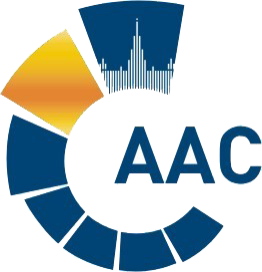 САМОРЕГУЛИРУЕМАЯ ОРГАНИЗАЦИЯ АУДИТОРОВАССОЦИАЦИЯ «СОДРУЖЕСТВО» 
член Международной Федерации Бухгалтеров (IFAC)(ОГРН 1097799010870, ИНН 7729440813, КПП 772901001) 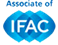 119192, г. Москва, Мичуринский проспект, дом 21, корпус 4. т: +7 (495) 734-22-22, ф: +7 (495) 734-04-22, www.auditor-sro.org, info@auditor-sro.org 